District thirty-six meeting minutes for September 5th, 2023 Start with serenity prayer the Online attendees where Kent Robert Terry rob and Natalie David Virgil and Danny On site were Mike Tammy Linda Mike GSR and me Anniversaries for September we had Natalie with three years. GSR reportsI reported about Linda coming to our birthday night. Natalie talked about the north bend how meeting on Tuesdays at 7:00 to 8:00 and on Wednesday. Terry is now the Mount Sinai group GSR for Friday in so call me and Saturday Mount Si Committee reports Accessibility is open. Archives is open. CPC David no updates schools started looking to go to Mount Si & cedar Crest. Corrections Natalie has had some discussion going on with echo Glen previous volunteers from echo Glen should have received an e-mail to re up their credentials there's big books that have been stored at hope hall for echo Glen Linda will look into it for her Natalie. Grapevine and literature Linda reported coming to the Thursday meeting and then also the Friday meeting in Snoqualmie we also gave a check to Linda to purchase books for district. Gratitude dinner it is posted on snow valley aa.org Brian and Linda are the chairs it is on November 11th you can purchase tickets online from the flyer that is also on our website we discuss creating a meeting prior to the next district meeting regarding the gratitude dinner to ensure that steps happening are followed through. Chair & Co chair for gratitude dinner – Brian H, and Linda ZGet your tickets here: https://www.eventbrite.com/e/2023-district-36-gratitude-dinner-tickets-706859665287?aff=oddtdtcreatorGratitude Dinner FLYER 	https://snovalleyaa.org/the-gratitude-dinner-is-coming/  QR Code Gratitude Dinner District 36 November 11th, 2023 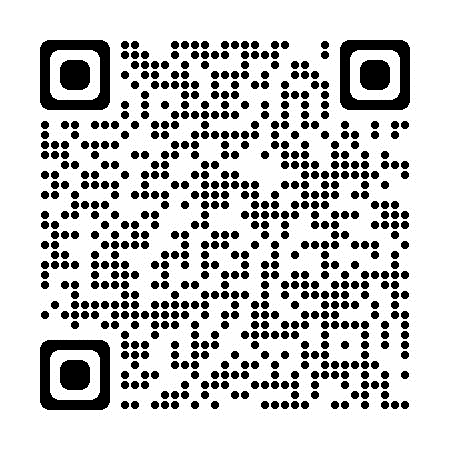 	ACTION- Need volunteers. Came to Believe – Carnation Thursday Night – Volunteered to do Clean up and bring meat item.Eastside intergroup who has the board member talked about the picnic last week the and the poker run um they updated the office operating system that's a Third legacy is open. Treatment and bridge the gap Josh L from who is also at sober rebels he did not attend looking for someone to take his place. Web and digital Virgil gave his updates as far as what he has been working on if you have any needs, please e-mail Virgil young people is open we did the Seventh tradition  Registrar Tammy and we went through the meetings that did not have a contact or could not be happening anymore. Treasurers report Glenda is going to align spend as the spend looks like all to the Alt DCM, when the cost is a district supplies. Also have ck from Josh L, didn’t know what group it was for – it is Sober Rebels, also discuss another 3rd party ck, and we all agreed that we would send an email to all GSR’s to see if they can help figure out who is writing it as we will not cash it from 3rd party – Report approved and passed. Secretary position is now open. Alternate DCM one a motion to purchase equipment USB HDMI cable extension cords cost would be about one hundred to $120 we approved that motion. PO Box key Paul has one and Kwen has one. DCM talked about open district positions and the priorities also talked about inventory and actions happening and things we have taken into consideration from the inventory and then also talked about the assembly area 72 – all info on area seventy-two website.